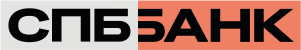 АНКЕТА ВЫГОДОПРИОБРЕТАТЕЛЯ – ЮРИДИЧЕСКОГО ЛИЦААнкету заполнил:________________________________________________________________________________________________________(Для Клиента – юридического лица: должность, Ф.И.О. единоличного исполнительного органа, либо лица, действующего на основании доверенности, подпись – обязательно)(Для Клиента - физического лица: ФИО, подпись - обязательно)Дата заполнения Анкеты «_____»_________________20_____ г.Отметки БАНКА:Сотрудник, ответственный за внесение первоначальных/обновленных сведений в электронную базу данных  __________________________________________________________    (Ф.И.О., должность сотрудника Банка, дата) Дата обновления сведений о Выгодоприобретателе  «_____»_________________20_____ г.Уважаемый клиент! ПАО «СПБ Банк» убедительно просит Вас внимательно и подробно заполнить данную Анкету, составленную в соответствии с законодательством Российской Федерации.Все поля Анкеты обязательны для заполнения.Уважаемый клиент! ПАО «СПБ Банк» убедительно просит Вас внимательно и подробно заполнить данную Анкету, составленную в соответствии с законодательством Российской Федерации.Все поля Анкеты обязательны для заполнения.Уважаемый клиент! ПАО «СПБ Банк» убедительно просит Вас внимательно и подробно заполнить данную Анкету, составленную в соответствии с законодательством Российской Федерации.Все поля Анкеты обязательны для заполнения.1Наименование, фирменное наименование организации на русском языке (полное и сокращенное), организационно-правовая форма2Наименование, фирменное наименование (полное и сокращенное) на иностранном языке (при наличии)3Идентификационный номер налогоплательщика – для резидента; идентификационный номер налогоплательщика или код иностранной организации, присвоенный до 24.12.2010, либо идентификационный номер налогоплательщика, присвоенный после 24.12.2010, -  для нерезидентаИНН для резидента: ИНН или КИО для нерезидента (при наличии):4Государственный  регистрационный номер (для резидента – ОГРН, для нерезидента - Номер записи об аккредитации филиала, представительства иностранного юридического лица в государственном реестре аккредитованных филиалов, представительств иностранных юридических лиц;Реестровый номер в реестре филиалов и представительств международных организаций и иностранных некоммерческих неправи-тельственных организаций;Регистрационный номер юридического лица по месту учреждения и регистрации 5Место государственной регистрации (местонахождение)6Адрес юридического лица7Наименование или ФИО Клиента, ИНН7Наименование или ФИО Клиента, ИНН(наименование, ФИО клиента)7Наименование или ФИО Клиента, ИННИНН КлиентаКлиент настоящим подтверждает достоверность сведений о Выгодоприобретателе, указанных в Анкете.Клиент настоящим подтверждает достоверность сведений о Выгодоприобретателе, указанных в Анкете.Клиент настоящим подтверждает достоверность сведений о Выгодоприобретателе, указанных в Анкете.При изменении идентификационных данных Клиент вносит изменения в Анкету и предоставляет ее в Банк в течение пяти рабочих дней с даты, когда он узнал/должен был узнать об изменениях.При изменении идентификационных данных Клиент вносит изменения в Анкету и предоставляет ее в Банк в течение пяти рабочих дней с даты, когда он узнал/должен был узнать об изменениях.При изменении идентификационных данных Клиент вносит изменения в Анкету и предоставляет ее в Банк в течение пяти рабочих дней с даты, когда он узнал/должен был узнать об изменениях.